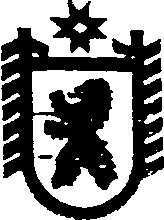 Республика КарелияАДМИНИСТРАЦИЯ СЕГЕЖСКОГО МУНИЦИПАЛЬНОГО РАЙОНАПОСТАНОВЛЕНИЕот  13  июля  2017  года  №  470 СегежаО внесении изменений в постановление администрации Сегежского муниципального района от 20 апреля 2017 г. № 252	Администрация Сегежского муниципального района п о с т а н о в л я е т:	1. Внести в постановление администрации Сегежского муниципального района от 20 апреля 2017 г. № 252 «О закрытии на летний период отдельных муниципальных образовательных учреждений Сегежского муниципального района, предоставляющих услуги  дошкольного образования» следующие изменения:	1) подпункт 2 пункта 4 признать утратившим силу;             2) в пункте 5  слова «30 июня 2017 года» заменить словами «31 июля 2017 года»;	3) дополнить подпункт 5.1 следующего содержания:	«5.1. Закрыть на период с 1 августа по 31 августа 2017 года МКДОУ – детский сад № 12 г. Сегежи».	2. Отделу информационных технологий и защиты информации администрации Сегежского муниципального района (Т.А.Слиж) обнародовать настоящее постановление путем размещения официального текста постановления в информационно-телекоммуникационной сети «Интернет» на официальном сайте администрации Сегежского муниципального района http://home.onego.ru/~segadmin.           3. Контроль за исполнением настоящего постановления возложить на начальника управления образования администрации Сегежского муниципального района                  С.О. Махмутову.      И.о. главы администрацииСегежского муниципального района					        Е.Н. АнтоноваРазослать: в дело, УО – 3, Антоновой Е.Н., финансовое управление.